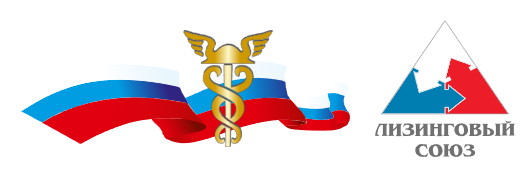 Подкомитет ТПП РФ по лизингу,НП «ЛИЗИНГОВЫЙ СОЮЗ»ПРОТОКОЛ № 4заседания Экспертного совета «Цифровой лизинг» НП «ЛИЗИНГОВЫЙ СОЮЗ»06 марта 2024 г., 11:00 мск (онлайн)Председательствовали: Царев Е.М. - Председатель Подкомитета ТПП РФ по лизингу, Сопредседатель Совета, директор НП «ЛИЗИНГОВЫЙ СОЮЗ».Владимиров Р.В. - Руководитель Экспертного совета «Цифровой лизинг» НП «ЛИЗИНГОВЫЙ СОЮЗ».Повестка совещания:1. Рассмотрение концепции электронного ресурса Экспертного совета «Цифровой лизинг» НП «ЛИЗИНГОВЫЙ СОЮЗ».Докладчик: Владимиров Р.В. - руководитель Экспертного совета «Цифровой лизинг» НП «ЛИЗИНГОВЫЙ СОЮЗ»;2. Рассмотрение консолидированной типовой Функциональной архитектуры ИС лизинговой организации, созданной на базе представленных компаниями-участниками Экспертного совета материалов.Докладчик: Владимиров Р.В. - руководитель Экспертного совета «Цифровой лизинг» НП «ЛИЗИНГОВЫЙ СОЮЗ»;3. Планирование следующих этапов работ Экспертного совета «Цифровой лизинг» НП «ЛИЗИНГОВЫЙ СОЮЗ».Докладчики: Владимиров Р.В. - руководитель Экспертного совета «Цифровой лизинг» НП «ЛИЗИНГОВЫЙ СОЮЗ»;Царев Е.М. - Председатель Подкомитета ТПП РФ по лизингу, Сопредседатель Совета, директор НП «ЛИЗИНГОВЫЙ СОЮЗ»;Шибин В.А. - ведущий эксперт в области проектирования и разработки корпоративных информационных систем в различных отраслевых и предметных областях.Решили:1. Членам Экспертного совета предоставить свои предложения по дополнению концепции электронного ресурса Экспертного совета «Цифровой лизинг» НП «ЛИЗИНГОВЫЙ СОЮЗ».Предложения направлять на электронную почту Les-Limanskaya.A@conceptcom.ru в свободной форме.  Срок: 25.03.2024 г.2. Членам Экспертного совета (лизинговым компаниям) предоставить перечень бизнес-процессов компании.Предложения направлять на электронную почту Les-Limanskaya.A@conceptcom.ru в свободной форме.  Ответственные: АО «ВТБ Лизинг», АО «Росагролизинг», ООО «ПСБ Лизинг».Срок: 22.03.2024 г.3. Контроль за исполнением настоящего постановления возложить на Руководителя Экспертного совета «Цифровой лизинг» НП «ЛИЗИНГОВЫЙ СОЮЗ».Руководитель Экспертного совета «Цифровой лизинг» НП «ЛИЗИНГОВЫЙ СОЮЗ»Р.В. Владимиров